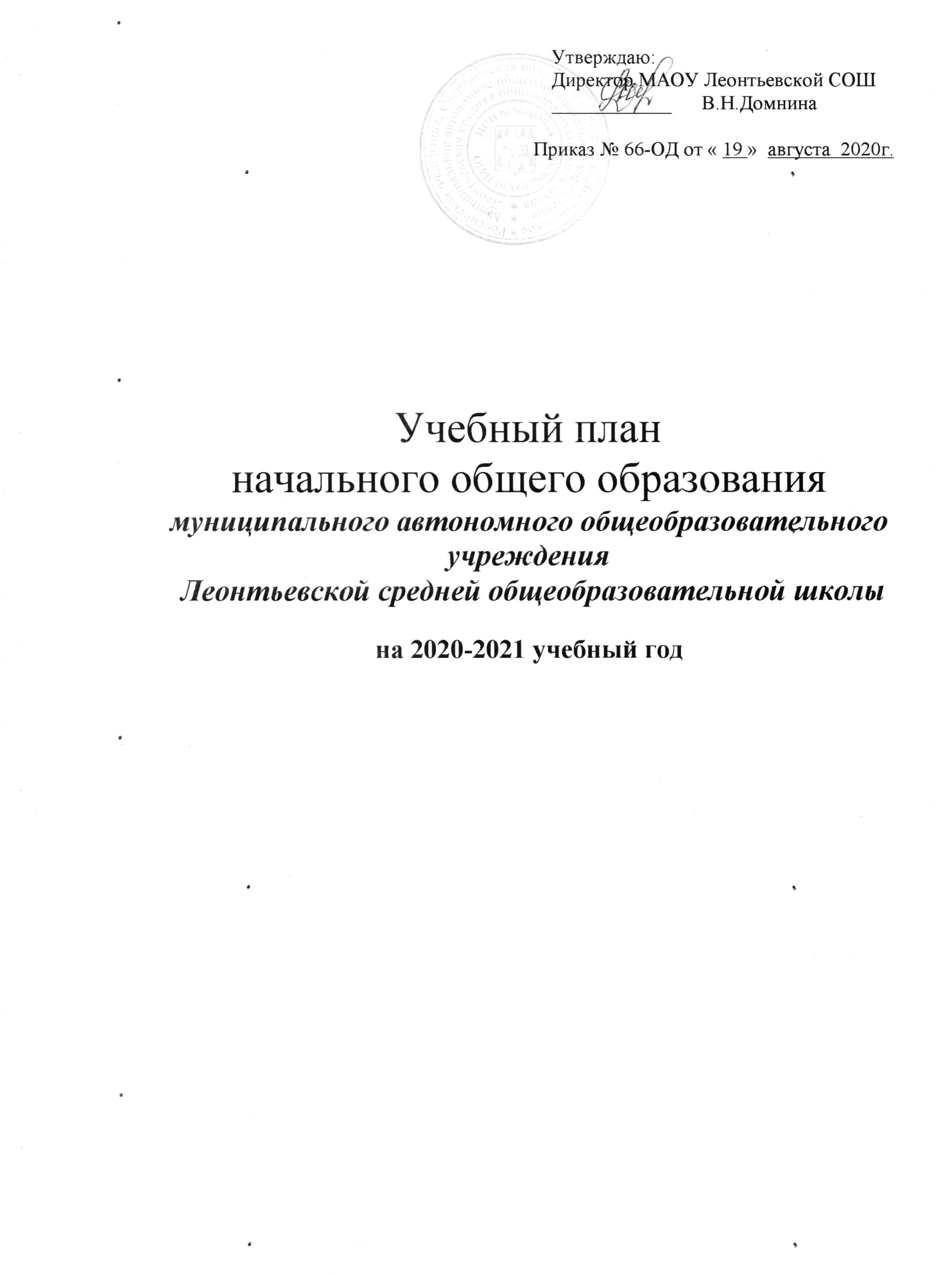 Пояснительная записка		Муниципальное автономное общеобразовательное учреждение  Леонтьевская средняя общеобразовательная школа с. Леонтьевское, Туринского района,  Свердловской области осуществляет свою деятельность с целью реализации  основной общеобразовательной программы начального общего образования Леонтьевской   СОШ и формирования общей культуры личности обучающихся на основе усвоения основных образовательных программ на уровне федерального государственного образовательного стандарта начального общего образования.1.Нормативно-правовое основание формирования учебного плана общеобразовательной организации Федеральный закон «Об образовании в Российской Федерации» от 29.12.2012 г. № 273-ФЗ; Закон Свердловской области от 15 июля 2013 года № 78-ОЗ "Об образовании в Свердловской области"; Приказ Минобразования РФ от 05.03.2004 № 1089 (в редакции приказов Минобрнауки России от 03.06.2008 №164, от 31.08.2009 №320, от 19.10.2009 №427, от 10.11.2011 №2643, от 24.01.2012 №39, от 31.01.2012 №69, от 07.06. 2017 № 506) «Об утверждении федерального компонента государственных образовательных стандартов начального общего, основного общего и среднего (полного) общего образования»; Федеральный государственный образовательный стандарт начального общего образования /Приказ Министерства образования и науки Российской Федерации от «6» октября 2009 г. № 373, зарегистрирован в Минюсте РФ 22 декабря 2009г., регистрационный N 15785; Приказы «О внесении изменений в федеральный государственный образовательный стандарт начального общего образования, утвержденный приказом Министерства образования и науки РФ от 6 октября 2009 г. № 373»: приказ Минобрнауки России от 26.11.2010 г. № 1241 приказ Минобрнауки России от 22.09.2011 г. № 2357 приказ Минобрнауки России от 18.12.2012 г. № 1060 приказ Минобрнауки России от 29.12.2014 г. № 1643 приказ Минобрнауки России от 31.12.2015 г. №15766.Порядок организации и осуществления образовательной деятельности по основным общеобразовательным программам - образовательным программам начального общего, основного общего и среднего общего образования, утвержденный приказом Министерства образования и науки Российской Федерации от 30 августа 2013 года № 1015 «Об утверждении Порядка организации и осуществления образовательной деятельности по основным общеобразовательным программам - образовательным программам начального общего, основного общего и среднего общего образования» (в редакции Приказа Минобрнауки России от 28.05.2014 №598);Постановление Главного государственного санитарного врача Российской Федерации от 29.12.2010 № 02-600 (Зарегистрирован Минюстом России 03.03.2011 № 23290) «Об утверждении СанПиН 2.4.2.2821-10 «Санитарно-эпидемиологические требования к условиям и организации обучения в образовательных учреждениях»; Приказ Минобрнауки России от 31.03.2014 г. № 253 «Об утверждении федерального перечня учебников, рекомендуемых к использованию при реализации имеющих государственную аккредитацию образовательных программ начального общего, основного общего, среднего общего образования»;Приказ Минобрнауки России от 05.07.2017 г. № 629 «О внесении изменений в федеральный перечень учебников»; Примерная основная образовательная программа начального общего образования (реестр примерных основных общеобразовательных программ);Письмо Министерства образования и науки Российской Федерации от 10.02.2011 № 03-105 «Об использовании учебников и учебных пособий в образовательном процессе»; Письмо Министерства образования и науки Российской Федерации от 12.05.2011 №03-296 «Об организации внеурочной деятельности при введении федерального государственного образовательного стандарта общего образования»; Письмо Министерства образования и науки Российской Федерации от 09.02.2012 №МД-102/03 «О введении курса ОРКСЭ со 2 сентября 2012 года»; Письмо Министерства образования и науки Российской Федерации от 08.07.2011 №МД-883/03 «О направлении методических материалов комплексного учебного курса ОРКСЭ»; Письмо Министерства образования и науки Российской Федерации от 24.10.2011 №МД-1427/03 «Об обеспечении преподавания комплексного учебного курса ОРКСЭ»; Письмо Министерства образования и науки Российской Федерации от 31.03.2015 № 08-461 «О направлении регламента выбора модуля курса ОРКСЭ»;Письмо Департамента государственной политики в сфере общего образования «Об изучении предметных областей: «Основы религиозных культур и светской этики» и «Основы духовно-нравственной культуры народов России» от 25.05.2015 г. №08-761;Письмо МОиПО СО от 10.11.2017г. № 02-01-81/9784 «О соблюдении требований ФГОС в части изучения родного языка»; Письмо МОиПО СО от 11.12.2017г. № 02-01-81/10860 «О направлении методических рекомендаций»;Устав МАОУ Леонтьевской СОШ;Основная общеобразовательная программа начального общего образования  МАОУ Леонтьевской СОШ.Учебный план МАОУ Леонтьевской СОШ обеспечивает преподавание и изучение государственного языка Российской Федерации. Обучение ведется на русском языке. В рамках ФГОС учебный план разработан в виде текущего учебного плана 1-4 классов как инструмента реализации ООП НОО и достижения запланированных образовательных результатов. Учебный план является нормативным  документом, который устанавливает  перечень учебных предметов, объем учебного  времени, отводимого на их  изучение по   годам обучения. Учебный план направлен на успешное освоение обучающимися государственных образовательных стандартов, реализацию образовательной программы школы.Целью разработки учебного плана является создание необходимых предпосылок для получения  всеми желающими полного среднего образования, реализации прав обучающихся (их родителей) принимать на себя определенные обязательства, связанные с получением качественного образования. В  процессе разработки  учебного плана школа ориентируется на социальный заказ. Учет интересов субъектов образовательного процесса осуществляется в ходе проведения собеседований и оформления информированного согласия родителей на родительских собраниях.2.Особенности содержания образования Целью реализации основной образовательной программы общего образования является обеспечение планируемых результатов по достижению выпускником общеобразовательной школы целевых установок, знаний, умений, навыков и компетенций, определяемых личностными, семейными, общественными, государственными потребностями и возможностями обучающегося, индивидуальными особенностями его развития и состояния здоровья.     	Достижение поставленной цели предусматривает решение  следующих основных задач:  Обеспечить:формирование общей культуры, духовно-нравственное, гражданское, социальное, личностное и интеллектуальное развитие, развитие творческих способностей, сохранение и укрепление здоровья;достижение планируемых результатов по освоению выпускником целевых установок, приобретению знаний, умений, навыков, компетенций и компетентностей, определяемых личностными, семейными, общественными, государственными потребностями и возможностями обучающегося, индивидуальными особенностями его развития и состояния здоровья;становление и развитие личности в ее индивидуальности, самобытности, уникальности и неповторимости;преемственность начального общего и основного общего образования;достижение планируемых результатов освоения основной образовательной программы общего образования всеми обучающимися, в том числе детьми с ограниченными возможностями здоровья (далее - дети с ОВЗ);доступность получения качественного общего образования;выявление и развитие способностей обучающихся, в том числе лиц, проявивших выдающиеся способности, через систему организации внеурочной деятельности, организацию общественно полезной деятельности обучающихся; интеллектуальных и творческих соревнований, проектно­исследовательской деятельности;использование в образовательной деятельности современных образовательных технологий деятельностного типа;предоставление обучающимся возможности для эффективной самостоятельной работы;сохранение и укрепление физического, психологического и социального здоровья обучающихся, обеспечение их безопасности.3. Характеристика учебных областей, содержания образования по уровням образованияУчебный план определяетструктуру обязательных предметных областей учебное время, отводимое на изучение предметов. общий объём нагрузки и максимальный объём аудиторной нагрузки обучающихся.Обязательные предметные области и основные задачи реализации содержания предметных областей: Содержание образования, определенное инвариантной частью,  обеспечивает приобщение обучающихся к общекультурным и национально-значимым ценностям, формирует систему предметных навыков и личностных качеств, соответствующих требованиям стандарта.Образование в начальной школе является базой, фундаментом всего последующего обучения. В начальной школе формируются универсальные учебные действия, закладывается основа формирования учебной деятельности ребенка – система учебных и познавательных мотивов, умение принимать, сохранять, реализовывать учебные цели, умение планировать, контролировать и оценивать учебные действия и их результат. Начальная ступень школьного обучения обеспечивает  познавательную мотивацию и интересы учащихся, их готовность и способность к сотрудничеству и совместной деятельности ученика с учителем и одноклассниками, формирует основы нравственного поведения, определяющего отношения личности с обществом и окружающими людьми.Обязательная  часть учебного  плана начального общего образования отражает содержание образования, которое обеспечивает решение важнейших целей современного начального образования: формирование гражданской идентичности школьников; их приобщение к общекультурным и национальным ценностям, информационным технологиям; готовность к продолжению образования в основной школе; формирование здорового образа жизни,  элементарных правил поведения в экстремальных ситуациях;  личностное развитие обучающегося в соответствии с его индивидуальностью.В рамках предметных областей учебного плана учебные предметы в 1-4 классах изучаются следующим образом.Русский языкИзучение Русского языка начинается в первом классе после периода обучения грамоте. В 1-4 классе изучается в объеме 4 часов в неделю. Изучение Русского языка определяет цели:1) формирование первоначальных представлений о единстве и многообразии языкового и культурного пространства России, о языке как основе национального самосознания;2) понимание обучающимися того, что язык представляет собой явление национальной культуры и основное средство человеческого общения, осознание значения русского языка как государственного языка Российской Федерации, языка межнационального общения;3) сформированность позитивного отношения к правильной устной и письменной речи как показателям общей культуры и гражданской позиции человека;4) овладение первоначальными представлениями о нормах русского языка (орфоэпических, лексических, грамматических) и правилах речевого этикета; умение ориентироваться в целях, задачах, средствах и условиях общения, выбирать адекватные языковые средства для успешного решения коммуникативных задач;5) овладение учебными действиями с языковыми единицами и умение использовать знания для решения познавательных, практических и коммуникативных задач. Литературное чтениеВ 1 -3 классе изучается в объеме 4 часов в неделю, в 4 классе - в объеме 3 часов в неделю.Изучение литературного чтения в начальной школе направлено на достижение следующих целей: 1) понимание литературы как явления национальной и мировой культуры, средства сохранения и передачи нравственных ценностей и традиций;2) осознание значимости чтения для личного развития; формирование представлений о мире, российской истории и культуре, первоначальных этических представлений, понятий о добре и зле, нравственности; успешности обучения по всем учебным предметам; формирование потребности в систематическом чтении;3) понимание роли чтения, использование разных видов чтения (ознакомительное, изучающее, выборочное, поисковое); умение осознанно воспринимать и оценивать содержание и специфику различных текстов, участвовать в их обсуждении, давать и обосновывать нравственную оценку поступков героев;4) достижение необходимого для продолжения образования уровня читательской компетентности, общего речевого развития, то есть овладение техникой чтения вслух и про себя, элементарными приемами интерпретации, анализа и преобразования художественных, научно-популярных и учебных текстов с использованием элементарных литературоведческих понятий;5) умение самостоятельно выбирать интересующую литературу; пользоваться справочными источниками для понимания и получения дополнительной информации.12.2. Родной язык и литературное чтение на родном языке Родной язык (русский)В 1 классе изучается в объеме 1 часа в неделю. Во 2 -4 классе изучается в объеме 0,5 часа в неделю .1) воспитание ценностного отношения к родному языку как хранителю культуры, включение в культурно-языковое поле своего народа, формирование первоначальных представлений о единстве и многообразии языкового и культурного пространства России, о языке как основе национального самосознания;2) обогащение активного и потенциального словарного запаса, развитие у обучающихся культуры владения родным языком в соответствии с нормами устной и письменной речи, правилами речевого этикета;3) формирование первоначальных научных знаний о родном языке как системе и как развивающемся явлении, о его уровнях и единицах, о закономерностях его функционирования, освоение основных единиц и грамматических категорий родного языка, формирование позитивного отношения к правильной устной и письменной родной речи как показателям общей культуры и гражданской позиции человека;4) овладение первоначальными умениями ориентироваться в целях, задачах, средствах и условиях общения, формирование базовых навыков выбора адекватных языковых средств для успешного решения коммуникативных задач;5) овладение учебными действиями с языковыми единицами и умение использовать знания для решения познавательных, практических и коммуникативных задач. От родителей (законных представителей) каждого обучающегося получены письменные согласия на имя директора школы, подтверждающие факт выбора ими, с учетом мнения ребенка, родного языка на весь уровень обучения. В соответствии с письменными согласиями родителей (законных представителей) обучающихся в качестве родного языка выбран русский язык.Литературное чтение на родном языке (русском)Во 2 -4 классе изучается в объеме 0,5 часа в неделю . Изучение литературного чтения на родном языке (русском)  в начальной школе направлено на достижение следующих целей: 1) понимание родной литературы как одной из основных национально-культурных ценностей народа, как особого способа познания жизни, как явления национальной и мировой культуры, средства сохранения и передачи нравственных ценностей и традиций;2) осознание значимости чтения на родном языке для личного развития; формирование представлений о мире, национальной истории и культуре, первоначальных этических представлений, понятий о добре и зле, нравственности; формирование потребности в систематическом чтении на родном языке как средстве познания себя и мира; обеспечение культурной самоидентификации;3) использование разных видов чтения (ознакомительное, изучающее, выборочное, поисковое); умение осознанно воспринимать и оценивать содержание и специфику различных текстов, участвовать в их обсуждении, давать и обосновывать нравственную оценку поступков героев;4) достижение необходимого для продолжения образования уровня читательской компетентности, общего речевого развития, то есть овладение техникой чтения вслух и про себя, элементарными приемами интерпретации, анализа и преобразования художественных, научно-популярных и учебных текстов с использованием элементарных литературоведческих понятий;5) осознание коммуникативно-эстетических возможностей родного языка на основе изучения выдающихся произведений культуры своего народа, умение самостоятельно выбирать интересующую литературу; пользоваться справочными источниками для понимания и получения дополнительной информации. Иностранный язык (английский язык)Во 2-4 классе изучается английский язык в объеме 2 часов в неделю.Изучение иностранного языка в начальной школе направлено на достижение следующих целей:1) приобретение начальных навыков общения в устной и письменной форме с носителями иностранного языка на основе своих речевых возможностей и потребностей; освоение правил речевого и неречевого поведения;2) освоение начальных лингвистических представлений, необходимых для овладения на элементарном уровне устной и письменной речью на иностранном языке, расширение лингвистического кругозора;3) формирование дружелюбного отношения и толерантности к носителям другого языка на основе знакомства с жизнью своих сверстников в других странах, с детским фольклором и доступными образцами детской художественной литературы. МатематикаВ 1 -4 классах изучается в объеме 4 часов в неделю.Изучение математики в начальной школе направлено на достижение следующих целей: 1) использование начальных математических знаний для описания и объяснения окружающих предметов, процессов, явлений, а также оценки их количественных и пространственных отношений;2) овладение основами логического и алгоритмического мышления, пространственного воображения и математической речи, измерения, пересчета, прикидки и оценки, наглядного представления данных и процессов, записи и выполнения алгоритмов;3) приобретение начального опыта применения математических знаний для решения учебно-познавательных и учебно-практических задач;4) умение выполнять устно и письменно арифметические действия с числами и числовыми выражениями, решать текстовые задачи, умение действовать в соответствии с алгоритмом и строить простейшие алгоритмы, исследовать, распознавать и изображать геометрические фигуры, работать с таблицами, схемами, графиками и диаграммами, цепочками, совокупностями, представлять, анализировать и интерпретировать данные;5) приобретение первоначальных представлений о компьютерной грамотности.Окружающий мирУчебный предмет «Окружающий мир (человек, природа, общество)» изучается с 1 по 4 класс по 2 часа в неделю. Учебный предмет является интегрированным и соединяет  в равной мере природоведческие, обществоведческие, исторические знания и даёт обучающимся материал естественных и социально-гуманитарных наук, необходимый для целостного и системного видения мира в его важнейших взаимосвязях.Изучение предмета направлено на достижение следующих целей: 1) понимание особой роли России в мировой истории, воспитание чувства гордости за национальные свершения, открытия, победы;2) сформированность уважительного отношения к России, родному краю, своей семье, истории, культуре, природе нашей страны, её современной жизни;3) осознание целостности окружающего мира, освоение основ экологической грамотности, элементарных правил нравственного поведения в мире природы и людей, норм здоровьесберегающего поведения в природной и социальной среде;4) освоение доступных способов изучения природы и общества (наблюдение, запись, измерение, опыт, сравнение, классификация и др., с получением информации из семейных архивов, от окружающих людей, в открытом информационном пространстве);5) развитие навыков устанавливать и выявлять причинно-следственные связи в окружающем мире.Музыка, Изобразительное искусствоВ 1 -4 классах каждый предмет изучается в объеме 1 часа в неделю.Изучение данных предметов способствует развитию художественно-образного восприятия мира, понимания его ценности для эмоционального, эстетического развития человека. В процессе их изучения развивается эстетическая культура обучающегося, способность понять собственное видение окружающего мира, творчески осмыслить его и передать в творческой продуктивной деятельности.Изучение изобразительного искусства направлено на достижение следующих целей: 1) сформированность первоначальных представлений о роли изобразительного искусства в жизни человека, его роли в духовно-нравственном развитии человека;2) сформированность основ художественной культуры, в том числе на материале художественной культуры родного края, эстетического отношения к миру; понимание красоты как ценности; потребности в художественном творчестве и в общении с искусством;3) овладение практическими умениями и навыками в восприятии, анализе и оценке произведений искусства;4) овладение элементарными практическими умениями и навыками в различных видах художественной деятельности (рисунке, живописи, скульптуре, художественном конструировании), а также в специфических формах художественной деятельности, базирующихся на ИКТ (цифровая фотография, видеозапись, элементы мультипликации и пр.).Изучение музыки направлено на достижение следующих целей:1) сформированность первоначальных представлений о роли музыки в жизни человека, ее роли в духовно-нравственном развитии человека;2) сформированность основ музыкальной культуры, в том числе на материале музыкальной культуры родного края, развитие художественного вкуса и интереса к музыкальному искусству и музыкальной деятельности;3) умение воспринимать музыку и выражать свое отношение к музыкальному произведению;4) использование музыкальных образов при создании театрализованных и музыкально-пластических композиций, исполнении вокально-хоровых произведений, в импровизации.Основы религиозных культур и светской этикиВ 4 классе изучается в объёме 1 часа в неделю.Изучение предмета «Основы религиозных культур и светской этики» направлено на достижение следующих целей: 1) готовность к нравственному самосовершенствованию, духовному саморазвитию;2) знакомство с основными нормами светской и религиозной морали, понимание их значения в выстраивании конструктивных отношений в семье и обществе;3) понимание значения нравственности, веры и религии в жизни человека и общества;4) формирование первоначальных представлений о светской этике, о традиционных религиях, их роли в культуре, истории и современности России;5) первоначальные представления об исторической роли традиционных религий в становлении российской государственности;6) становление внутренней установки личности поступать согласно своей совести; воспитание нравственности, основанной на свободе совести и вероисповедания, духовных традициях народов России;7) осознание ценности человеческой жизни.ТехнологияВ 1-4 классах изучается в объеме 1 часа в неделю.Изучение предмета «Технология» направлено на достижение следующих целей:1) получение первоначальных представлений о созидательном и нравственном значении труда в жизни человека и общества; о мире профессий и важности правильного выбора профессии;2) усвоение первоначальных представлений о материальной культуре как продукте предметно-преобразующей деятельности человека;3) приобретение навыков самообслуживания; овладение технологическими приемами ручной обработки материалов; усвоение правил техники безопасности;4) использование приобретенных знаний и умений для творческого решения несложных конструкторских, художественно-конструкторских (дизайнерских), технологических и организационных задач;5) приобретение первоначальных навыков совместной продуктивной деятельности, сотрудничества, взаимопомощи, планирования и организации;6) приобретение первоначальных знаний о правилах создания предметной и информационной среды и умений применять их для выполнения учебно-познавательных и проектных художественно-конструкторских задач.Физическая культураВ 1-4 классах изучается в объеме 3 часов в неделю. Изучение физической культуры направлено на достижение следующих целей:1) формирование первоначальных представлений о значении физической культуры для укрепления здоровья человека (физического, социального и психологического), о ее позитивном влиянии на развитие человека (физическое, интеллектуальное, эмоциональное, социальное), о физической культуре и здоровье как факторах успешной учебы и социализации;2) овладение умениями организовывать здоровьесберегающую жизнедеятельность (режим дня, утренняя зарядка, оздоровительные мероприятия, подвижные игры и т. д.);3) формирование навыка систематического наблюдения за своим физическим состоянием, величиной физических нагрузок, данных мониторинга здоровья (рост, масса тела и др.), показателей развития основных физических качеств (силы, быстроты, выносливости, координации, гибкости), в том числе подготовка к выполнению нормативов Всероссийского физкультурно-спортивного комплекса "Готов к труду и обороне" (ГТО).Часть учебного плана начального общего образования, формируемая участниками образовательных отношений, обеспечивает реализацию индивидуальных потребностей обучающихся. Время, отводимое на данную часть внутри максимально допустимой недельной нагрузки обучающихся использовано на реализацию учебных предметов обязательной части «Родной язык (русский)» и «Литературное чтение на родном языке (русском)»  учебной области «Родной язык и литературное чтение на родном языке». Родным языком для всех учащихся начального общего образования является русский язык. На основании заявлений родителей, в соответствии с приказом № 85/1-ОД от 31.08.2018г. «О реализации предметной области «Родной язык и литературное чтение на родном языке» в 2020-2021 учебном году часы части учебного плана, формируемого участниками образовательных отношений, используются следующим  образом: в 1 классе на реализацию учебного предмета «Родной язык (русский)» - 1 час; во 2,3,4 классах – по 0,5 часа на реализацию учебного предмета «Родной язык (русский)» (1 полугодие - 17 часов), 0,5 часа на реализацию учебного предмета «Литературное чтение на родном языке (русском)» (2 полугодие - 17 часов).Третий час учебного предмета «Физическая культура» использован на увеличение двигательной активности и развитие физических качеств обучающихся, внедрения современных систем физического воспитания.4.Организация учебного процесса     В 2020-2021 учебном году сформированы  классы-комплекты (приказ директора № 64-ОД от 19.08 .2020): -на уровне начального общего образования – 2 класса-комплекта (1+4 классы -16 обучающихся (5+11)); 2+3 классы - 17 обучающихся (9+8)).При организации образовательной деятельности обучающихся организовано объединение классов на уровне начального общего образования для проведения занятий по следующим предметам:*изобразительное искусство (1+4, 2+3), *музыка (1+2, 3+4), *технология (1+2,3+4); *физическая культура (1+2, 3+4).Продолжительность учебного года в 1 классе – 33 учебных недели; во 2,3,4 классах - 34 учебных недели.*Занятия организованы в одну (первую) смену.	Обучение проводится в режиме 5-дневной учебной недели.	В соответствии с требованиями СанПиН в 1 классе используется «ступенчатый» режим обучения: в сентябре, октябре – 3 урока в день по 35 минут каждый, в ноябре-декабре – по 4 урока по 35 минут каждый, в январе – мае – по 4 урока  четыре раза в неделю, 1 день – 5 уроков – по 40 минут каждый. Продолжительность перемен: после 1-го, 2-го, 3-го – 10 минут; после  4-го – 30 минут. В середине учебного дня для обучающихся 1 класса организуется динамическая пауза продолжительностью не менее 40 минут.Расписание уроков составлено с  учетом гигиенических требований к режиму образовательного процесса. Распределение учебной нагрузки в течение недели построено таким образом, что максимальная нагрузка в 1-4  классах  приходится на вторник и/или среду, а понедельник и пятница имеют низкие баллы по шкале трудности предметов, в соответствии с СанПиН 2.4.2.2821-10.Образовательная деятельность обучающихся распределяется на 4 учебные четверти, третья четверть разделена каникулами, включает первую половину и 2 половину, оценки обучающимся 2-4 классов выставляются по окончании третьей четверти. Продолжительность каникул в течение учебного года 30 календарных дней. Для обучающихся 1 класса организуются дополнительные недельные каникулы в середине третьей четверти.Обучение  в 1 классе проводится без балльного оценивания знаний обучающихся и домашних заданий.В режиме работы образовательного учреждения учитывается организация подвоза обучающихся (25 обучающихся НОО – 76%) из других территорий двумя рейсами школьного автобуса. По причине длительности маршрута подвоза обучающихся и времени, затрачиваемого на подвоз, образовательным учреждением принято решение о продолжительности уроков для 2-9 классов - 40 минут. Промежуточная аттестация обучающихся является определением степени освоения ими учебного материала по пройденным учебным предметам, курсам в рамках освоения основных образовательных программ общего образования (по уровням общего образования).Формами промежуточной аттестация является годовая промежуточная аттестация.Годовая промежуточная аттестация  проводится по каждому учебному предмету, курсу по итогам учебного года на основе результатов четвертных (полугодовых) оценок, оценивается в баллах. Баллы «5»- отлично, «4»- хорошо, «3»- удовлетворительно, «2»- неудовлетворительно определяются как среднее арифметическое четвертных во 2-4 классах и выставляются целыми числами в соответствии с правилами математического округления.По результатам годовой промежуточной аттестации учащиеся переводятся в следующий класс или  переводятся условно при наличии академической задолженности.Формами промежуточной аттестации являются:- письменная проверка – письменный ответ учащегося на один или систему вопросов (заданий). К письменным ответам  в качестве формы промежуточной аттестации относятся:  комплексные контрольные работы, контрольные, творческие работы); письменные ответы на вопросы теста; сочинения, изложения, диктанты;- комбинированная проверка - сочетание письменных и устных форм проверок. К такой форме аттестации относится написание и защита индивидуального или группового проекта.Предметом итоговой оценки освоения обучающимися 4 класса основной общеобразовательной программы начального общего образования является  достижение предметных и метапредметных результатов, необходимых для продолжения образования.В итоговой оценке выделяются две составляющие:- результаты промежуточной аттестации обучающихся, отражающие динамику их индивидуальных образовательных достижений, продвижение в достижении планируемых результатов освоения основной общеобразовательной программы начального общего образования;- результаты итоговых работ, характеризующие уровень освоения обучающимися основных формируемых способов действий в отношении к опорной системе знаний, необходимых для получения общего образования следующего уровня.Итоговая оценка освоения основной общеобразовательной программы начального общего образования направлена на оценку достижения обучающимися планируемых результатов освоения основной образовательной программы начального общего образования.Результаты итоговой оценки освоения основной общеобразовательной программы начального общего образования используются для принятия решения о переводе обучающихся 4 класса для получения основного общего образования.5.Учебно-методичекое обеспечениеУчебно-методический комплект, используемый в начальной школе -  «Школа России».Он обеспечивает достижение результатов освоения основной образовательной программы начального общего образования и полностью соответствует требованиям Федеральногогосударственного образовательного стандарта (ФГОС).Все учебники, входящие в состав УМК, представляют собой единую систему учебников, так как разработаны на основе единых методологических принципов, методических подходов.Существенной особенностью системы учебников «Школа России» является направленность на формирование у учащихся универсальных учебных действий (УУД) как основы умения учиться, на включение детей в учебную деятельность при изучении всех школьных предметов.Основополагающие принципы УМК «Школа России»:• принцип воспитания гражданина России;• принцип ценностных ориентиров;• принцип экоадекватного характера образования;• принцип обучения в деятельности;• принцип работы на результат;• принцип синтеза традиций и инноваций;• принцип глобальной ориентации образования;• принцип вариативности.Выполнение учебного плана обеспечено педагогическими кадрами соответствующей квалификации.*До 1.01.2020 года  занятия в ОО проводятся в соответствии с Санитарно-эпидемиологическими правилами СП 3.1/2.4.3598-20 «Санитарно-эпидемиологические требования к устройству, содержанию и организации работы образовательных организаций и других объектов социальной инфраструктуры для детей и молодежи в условиях распространения новой коронавирусной инфекции (COVID-19)»., утверждёнными Постановлением Главного государственного санитарного врача Российской Федерации от 30.06.2020 г. №16. Режим работы школы в соответствии с данными правилами разработан и утверждён приказом директора  школы от 08.08.2020г. Занятия для обучающихся проводятся двумя потоками в соответствии с расписанием занятий, перемен и обеденного перерыва (большой перемены) для каждого потока.6.Структура учебного планаУчебный план  начального общего образования(недельный)  (5-дневная неделя)Учебный план  начального общего образования (годовой)  (5-дневная неделя)№п/пПредметные областиПредметы учебного планаОсновные задачи реализации содержания1Русский язык и литературное чтениеРусский языкЛитературное чтениеФормирование первоначальных представлений о русском языке как государственном языке Российской Федерации, как средстве общения людей разных национальностей в России и за рубежом. Развитие диалогической и монологической устной и письменной речи, коммуникативных умений, нравственных и эстетических чувств, способностей к творческой деятельности.2Родной язык и литературное чтение на родном языкеРодной язык (русский)Литературное чтение на родном языке (русском)Осознание роли языка как основного средства человеческого общения и как явления национальной культуры; формирование первоначальных представлений о единстве и многообразии языкового и культурного пространства Российской Федерации, о месте родного языка среди других языков народов России; освоение первоначальных знаний о родном языке как системе, о его нормах, специфике, закономерностях его функционирования: владеть основными орфоэпическими и лексическими нормами родного языка; формирование и развитие видов речевой деятельности на родном языкеОсвоение смыслового чтения; понимание смысла и значения элементарных понятий теории литературы; приобщение к восприятию и осмыслению информации, представленной в текстах.3.Иностранный языкИностранный язык (английский)Формирование дружелюбного отношения и толерантности к носителям другого языка на основе знакомства с жизнью своих сверстников в других странах, с детским фольклором и доступными образцами детской художественной литературы, формирование начальных навыков общения в устной и письменной форме с носителями иностранного языка, коммуникативных умений, нравственных и эстетических чувств, способностей к творческой деятельности на иностранном языке.4.Математика и информатикаМатематикаРазвитие математической речи, логического и алгоритмического мышления, воображения, обеспечение первоначальных представлений о компьютерной грамотности5.Обществознание и естествознание(Окружающий мир) Окружающий мирФормирование уважительного отношения к семье, населенному пункту, региону, России, истории, культуре, природе нашей страны, ее современной жизни. Осознание ценности, целостности и многообразия окружающего мира, своего места в нем. Формирование модели безопасного поведения в условиях повседневной жизни и в различных опасных и чрезвычайных ситуациях. Формирование психологической культуры и компетенции для обеспечения эффективного и безопасного взаимодействия в социуме.6.Основы религиозных культур и светской этикиОсновы религиозных культур и светской этикиВоспитание способности к духовному развитию, нравственному самосовершенствованию. Формирование первоначальных представлений о светской этике, об отечественных традиционных религиях, их роли в культуре, истории и современности России7.ИскусствоМузыкаИзобразительное искусствоРазвитие способностей к художественнообразному, эмоционально-ценностному восприятию произведений изобразительного и музыкального искусства, выражению в творческих работах своего отношения к окружающему миру8.ТехнологияТехнологияФормирование опыта как основы обучения и познания, осуществление поисково-аналитической деятельности для практического решения прикладных задач с использованием знаний, полученных при изучении других учебных предметов, формирование первоначального опыта практической преобразовательной деятельности9.Физическая культураФизическая культураУкрепление здоровья, содействие гармоничному физическому, нравственному и социальному развитию, успешному обучению, формирование первоначальных умений саморегуляции средствами физической культуры. Формирование установки на сохранение и укрепление здоровья, навыков здорового и безопасного образа жизни.Начальное общее образованиеНачальное общее образованиеНачальное общее образованиеНачальное общее образованиеНачальное общее образованиеНачальное общее образованиеНачальное общее образованиеНачальное общее образованиеПредметные областиУчебные предметы          классыКоличество часов в неделю Количество часов в неделю Количество часов в неделю Количество часов в неделю Количество часов в неделю ВсегоПредметные областиУчебные предметы          классыIIIIIIIVIVВсегоОбязательная частьОбязательная частьОбязательная частьОбязательная частьОбязательная частьОбязательная частьОбязательная частьОбязательная частьРусский язык и литературное чтениеРусский язык44441616Русский язык и литературное чтениеЛитературное чтение 44431515Родной язык и литературное чтение на родном языкеРодной язык (русский)10,50,50,52,52,5Родной язык и литературное чтение на родном языкеЛитературное чтение на родном языке (русском)-0,50,50,51,51,5Иностранный языкИностранный язык (английский)-22266Математика и информатикаМатематика 44441616Обществознание и естествознание(Окружающий мир)Окружающий мир222288Основы религиозных культур и светской этикиОсновы религиозных культур и светской этики---111ИскусствоИзобразительное искусство111144ИскусствоМузыка111144ТехнологияТехнология 111144Физическая культураФизическая культура33331212Итого:Итого:212323239090Часть, формируемая участниками образовательных отношенийЧасть, формируемая участниками образовательных отношенийМаксимально допустимая недельная нагрузкаМаксимально допустимая недельная нагрузка212323239090Финансовая нагрузкаФинансовая нагрузка151822237878Начальное общее образованиеНачальное общее образованиеНачальное общее образованиеНачальное общее образованиеНачальное общее образованиеНачальное общее образованиеНачальное общее образованиеНачальное общее образованиеПредметные областиУчебные предметы          классыКоличество часов в неделю Количество часов в неделю Количество часов в неделю Количество часов в неделю Количество часов в неделю ВсегоПредметные областиУчебные предметы          классыIIIIIIIVIVВсегоОбязательная частьОбязательная частьОбязательная частьОбязательная частьОбязательная частьОбязательная частьОбязательная частьОбязательная частьРусский язык и литературное чтениеРусский язык132136136136540540Русский язык и литературное чтениеЛитературное чтение 132136136102506506Родной язык и литературное чтение на родном языкеРодной язык (русский)331717178484Родной язык и литературное чтение на родном языкеЛитературное чтение на родном языке (русском)-1717175151Иностранный языкИностранный язык (английский)-686868204204Математика и информатикаМатематика 132136136136540540Обществознание и естествознание(Окружающий мир)Окружающий мир66686868270270Основы религиозных культур и светской этикиОсновы религиозных культур и светской этики---343434ИскусствоИзобразительное искусство33343434135135ИскусствоМузыка33343434135135ТехнологияТехнология 33343434135135Физическая культураФизическая культура99102102102405405Итого:Итого:69378278278230393039Часть, формируемая участниками образовательных отношенийЧасть, формируемая участниками образовательных отношенийМаксимально допустимая недельная нагрузкаМаксимально допустимая недельная нагрузка69378278278230393039Финансовая нагрузкаФинансовая нагрузка49561274878226372637